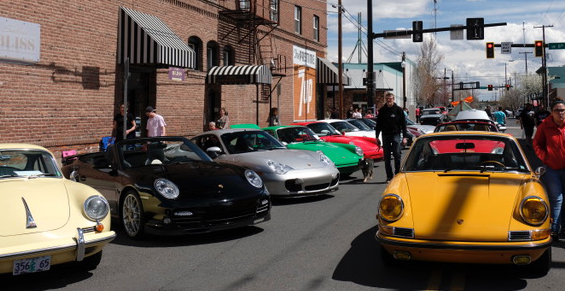 It’s the “beginning” of our Porsche Show Season!Saturday April 21st, 2018If you have done it before, you know how much fun it is!If you haven’t done it before, don’t know what you’re missing!Our High Desert Region Porsche Club has “consistently” won the best club participation award…  Let’s do it again!Important things to know:Register by April 1st and you receive the following “specials”T-shirt$10.00 food voucher at Diego’s (Hey! That could buy you breakfast or lunch)Early Bird Drawing Ticket“Complete the attached flyer”-fill in Car Club Affiliation       Send it in or drop it off at Diego’s in down town RedmondWays to get there:Come on your own, we are assembling on Evergreen Way, coming west off HWY 97 (Eberhardt Dairy corner)(Be there @ 8:00 for Porsche display parking)Meet at Cascade Shopping Center (normal meeting location)  @ 7:30 AM for a group caravan to RedmondPlease let me know which Porsches you have enteredThanks! Pete Olson visach9@gmail.com  425-269-5470